KAUNO TECHNOLOGIJOS UNIVERSITETOCHEMINĖS TECHNOLOGIJOS FAKULTETOSTUDENTŲ ATSTOVYBĖS „VIVAT chemija“NUOSTATAIBendroji dalis Nuostatuose naudojami sutrumpinimai:Kauno technologijos universitetas – KTU;KTU cheminės technologijos fakultetas – Fakultetas;KTU studentų atstovybė – KTU SA;KTU fakultetinė studentų atstovybė – FSA;Cheminės technologijos fakulteto studentų atstovybė – FSA „VIVAT chemija“ ;KTU FSA „VIVAT chemija“ konferencija -  FSA KonferencijaKTU FSA „VIVAT chemija“ Narių susirinkimas – Susirinkimas;KTU SA  Konferencija – KTU SA Konferencija;KTU SA parlamentas – Parlamentas;KTU SA prezidentas – Prezidentas;KTU FSA „VIVAT chemija“ pirmininkas – Pirmininkas;KTU FSA „VIVAT chemija“ koordinatorius – Koordinatorius;KTU FSA „VIVAT chemija“ Pirmininko, Pirmininko pavaduotojo ir koordinatorių komanda – Pirmininko komanda;KTU FSA „VIVAT chemija“ narys – NarysFSA „VIVAT chemija“ – struktūrinis KTU SA padalinys fakultete.FSA „VIVAT chemija“ veiklos teisiniai pagrindai Lietuvos Respublikos Mokslo ir studijų įstatymas, KTU statutas, KTU SA įstatai, KTU FSA „VIVAT chemija“ ir šie nuostatai, KTU studentų moralės ir etikos kodeksas.FSA „VIVAT chemija“ adresas yra Radvilėnų pl.  19 , IVC rūmai – 507, Kaunas.FSA „VIVAT chemija“ logotipas: 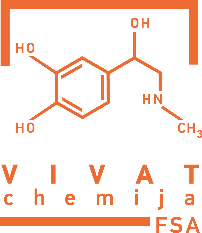  FSA „VIVAT chemija“ tikslai, uždaviniai ir veikla FSA „VIVAT chemija“ tikslai:Atstovauti Fakulteto studentus, ginti jų teises bei interesus, vadovaujantis KTU SA strategija;Rūpintis Fakulteto studentų socialine, akademine ir kultūrine gerove; FSA „VIVAT chemija“ uždaviniai:Prisidėti prie KTU SA Strategijos 2015 – 2020 m. krypčių tikslų įgyvendinimo;Atstovauti Fakulteto studentams Universiteto sprendimų priėmimo procesuose; Didinti studentų įsitraukimą į Fakultete organizuojamas veiklas;Skatinti bendradarbiavimą su kitų Universitetų, Aukštųjų mokyklų ir šalių analogiškų studijų studentais bei  studentiškomis organizacijomis, siekiant aukščiau išvardintų tikslų;Skelbti ir įgyvendinti aukščiau išvardytus tikslus Universitete ir už jo ribų, bendradarbiaujant su kitais juridiniais bei fiziniais asmenimis, neformaliomis organizacijomis (susibūrimais), atsižvelgiant į tai, kad studentai yra organizuota Universiteto bendruomenės dalis. FSA „VIVAT chemija“ veikla, vykdoma tiesiogiai ir bendradarbiaujant su kitomis studentiškomis organizacijomis, apima:Tarptautinius, nacionalinius ir vietinio lygio studentų susitikimus, renginius ir socialines akcijas;Savanorišką ir neatlyginamą veiklą, siekiant maksimalaus studentų aktyvumo organizuojamuose renginiuose ir akcijose, kurie lemia efektyvią ir vieningą Fakulteto studentų veiklą;Pagalbą Fakulteto studentams ieškant paramos ir pašalpos;Ryšių su tarptautinėmis, nacionalinėmis ir vietinėmis organizacijomis plėtojimą siekiant bendrų akademinių ir socialinių interesų;Studentų akademinės, kultūrinės ir sportinės veiklos skatinimą bei plėtojimą;Nuostatuose numatytiems tikslams ir uždaviniams įgyvendinti  FSA „VIVAT chemija“ turi teisę:Išreikšti savo nuomonę Universiteto sprendimų priėmimo procesuose visais rūpimais studentams klausimais;Teikti pasiūlymus KTU SA valdymo organams jų veiklos klausimais;Kaip studentų atstovus skirti FSA „VIVAT chemija“ narius į Fakulteto savivaldos institucijas bei juos atšaukti;Gauti informaciją ir paaiškinimus iš Fakulteto ir jo padalinių vadovų bei darbuotojų visais studentų akademiniais ir socialiniais klausimais.Įstatymų ir kitų teisės aktų nustatyta tvarka FSA „VIVAT chemija“ gali užsiimti ir kitokia šiuose nuostatuose nenumatytiems tikslams ir uždaviniams įgyvendinti reikalinga veikla, išskyrus tą, kurią draudžia, KTU statutas, KTU SA įstatai ir Lietuvos Respublikos įstatymai.FSA „VIVAT chemija“ nariaiFSA „VIVAT chemija“ nariais gali būti akredituoti KTU studento statusą turintys asmenys.FSA „VIVAT chemija“ narius tvirtina FSA Konferencija.Narių teisės:Būti išrinktiems į FSA „VIVAT chemija“ valdymo organus;Teikti pasiūlymus ir užklausimus FSA „VIVAT chemija“ valdymo organams dėl FSA „VIVAT chemija“ veiklos ir gauti argumentuotus atsakymus;Išstoti iš  FSA „VIVAT chemija“ šių nuostatų 3.7 punkte nustatyta tvarka;Įgyvendinti kitas teises, kurios neprieštarauja šiems nuostatams.Narių pareigos:Siekti įgyvendinti  FSA „VIVAT chemija“ tikslus ir uždavinius;Sąžiningai ir atsakingai vykdyti užduotis, kurios jiems tenka kaip  FSA „VIVAT chemija“ Nariams;Atstovauti Fakulteto studentus, ginti jų teises bei teisėtus interesus;Vykdyti KTU SA valdymo organų ir kontrolės komiteto nutarimus Fakultete;Laikytis KTU studentų moralės ir etikos kodekso bei visuotinai priimtos moralės normų;Laikytis šių nuostatų.Aktyviu KTU SA nariu laikomas narys, kuris:Geba kokybiškai atstovauti studentus;Vykdo prisiimtas atsakomybes;Dalyvauja KTU bendruomenės veiklose; Inicijuoja ir prisideda prie pokyčių;Užtikrina organizacijos tęstinumą bei tobulėjimą;Puoselėja kolegialius santykius organizacijos viduje ir išorėje.Aktyvaus KTU SA nario kriterijai:Yra akredituotas ir žino kur rasti akreditacijos medžiagą.Lanko FSA „VIVAT chemija“ susirinkimus:Per pusės metų laikotarpį, be pateisinamos priežasties praleidęs 5 susirinkimus, narys netenka nario statuso. Apie nedalyvavimą susirinkime privalo pranešti FSA „VIVAT chemija“ administratoriui(-ei).Išsikelia pusmečio tikslus ir sistemingai bei atsakingai juos vykdo: Pusmečiui išsikelia ne mažiau kaip 3 pamatuojamus tikslus pagal „S.M.A.R.T.” metodą (žr. Priedas Nr. 1) ir juos įgyvendina. Išmano kiekvieno komiteto pagrindines veiklos sritis ir žino kur rasti KTU SA komitetų veiklos nuostatus.Tinkamai naudoja atributiką: Dėvėdamas KTU SA atributiką viešose vietose, elgiasi adekvačiai, nevartoja alkoholio ar kitų svaigalų;Saugo ir tausoja atributiką;Neišmeta atributikos. Tinkamai ir reprezentatyviai elgiasi internetinėje erdvėje:Palaiko reprezentatyvias socialinių tinklų paskyras;Elgiasi etiškai, t. y. nekomentuoja ir nesidalina neadekvačių vaizdo įrašų, nerašo komentarų ir žinučių, gadinančių savo, kaip asmenybės, bei visos KTU SA įvaizdį.Priklauso ir veikia bent viename komitete. Per einamąjį pusmetį prisiima atsakomybę bent už vieną veiklą.Pusmečio gale parengia savo asmeninę veiklos ataskaitą ir pateikia ją pirmininkui.Asmens narystė FSA „VIVAT chemija“ bei jo delegavimo į kitus valdymo organus pasibaigia be kokio nors papildomo sprendimo ar patvirtinimo nuo tos dienos, kai:Jis nustoja būti Fakulteto studentu, išskyrus tuos atvejus, kai studentas laikinai netenka šio statuso stodamas į aukštesnės pakopos studijas;Pasibaigus vienerių metų terminui po asmens priėmimo į narius įvykusi FSA Konferencija nepratęsia to asmens narystės.Narys gali būti pašalintas iš FSA „VIVAT chemija“ 2/3 visų parlamento narių balsų dauguma už vengimą vykdyti šiuose nuostatuose ir KTU SA įstatuose numatytas pareigas.Asmens narystė  FSA „VIVAT chemija“ taip pat gali pasibaigti paties nario raštišku pareiškimu. Šiuo atveju narystės pasibaigimo diena laikoma raštiško pareiškimo įteikimo Pirmininkui diena. Kiekvienas Fakulteto studentas raštišku pareiškimu pirmininkui gali tapti FSA „VIVAT chemija“ Nariu – kandidatu. FSA „VIVAT chemija“ nario – kandidato statusą įgyją nuo raštiško pareiškimo įteikimo pirmininkui dienos.FSA „VIVAT chemija“ Narys - kandidatas turi Nario teises ir pareigas, išskyrus teises ir pareigas atstovauti Fakulteto studentams, dalyvauti renkamų FSA „VIVAT chemija“ organų veikloje su sprendžiamojo balso teise ir kitas teises bei pareigas, kurios susijusios išimtinai tik su išrinkimu į Narius bei Nario statuso turėjimu.FSA „VIVAT chemija“ Nario - kandidato statuso netenkama tais pačiais pagrindais ir tokia pačia tvarka, kaip ir  FSA „VIVAT chemija“ Nario statuso.FSA „VIVAT chemija“ Nario - kandidato statuso galiojimo nereikia pratęsti FSA Konferencijoje.FSA „VIVAT chemija“ ALUMNAS FSA ALUMNO sąvokos apibrėžimas:FSA „VIVAT chemija“  ALUMNU laikomas KTU SA narys, kuris:KTU SA veikloje aktyviai dalyvavo 3,5 metų;Tapo KTU SA centrinio biuro nariu;FSA ALUMNAS laikomas ir KTU SA ALUMNU, išskyrus jam tapus KTU SA centrinio biuro nariu, tokiu atveju jis laikomas tik FSA „VIVAT chemija“  ALUMNU iki tos dienos, kai baigs savo kadenciją KTU SA centriniame biure.FSA „VIVAT chemija“  ALUMNU tampama šiais atvejais:Nariai, kurie prie organizacijos prisijungė II studijų kurse ir (ar) vėliau ir nuo tos dienos aktyviai veikė KTU SA veikloje, iki baigiant studijas ar praėjus 3,5 metų laikotarpiui.Nariams, kuriems IV kurso pradžioje prasideda praktika, nebūtina aktyviai veikti likusius pusę metų.Tvirtinant narį FSA „VIVAT chemija“  ALUMNU, narys nebūtinai turi būti išsilaikęs akreditaciją tuo metu, jei prieš tai ją turėjo ir jos galiojimas baigėsi rudenį.FSA „VIVAT chemija“  ALUMNU netampama šiais atvejais:Nariai, kurie I kurse tapo pirmininku ar koordinatoriumi ir baigė savo kadenciją II kurse nėra ALUMNI, tokiu atveju jie turi aktyviai veikti likusį laiką iki kol sueis 3,5 metų laikotarpis.Nariai, kurie tapo pirmininku ar koordinatoriumi II kurse ir baigė savo kadenciją III kurse, bet nesuėjus 3,5 metų laikotarpiui visiškai nutraukė veiklą, FSA ALUMNU netampa.FSA „VIVAT chemija“  ALUMNŲ tvirtinimas ir įšventinimas:Narius FSA „VIVAT chemija“  ALUMNAIS tvirtina esama FSA koordinatorių komanda ir pirmininkas ir (ar) prieš tai buvę pirmininkai.Narius FSA „VIVAT chemija“  ALUMNAIS tvirtina FSA „VIVAT chemija“  savo pasirinktu laiku, pagal turimas tradicijas.Kiekvienas kitas išskirtinis atvejis tvirtinant narius FSA ALUMNAIS yra nagrinėjamas FSA koordinatorių ir pirmininko sprendimu.FSA „VIVAT chemija“ VALDYMO ORGANAIFSA „VIVAT  chemija“ valdymo organai yra: FSA Konferencija;Susirinkimas;Pirmininkas;Pirmininko komanda.FSA Konferencija:FSA Konferencija yra aukščiausias FSA „VIVAT chemija“ valdymo organas.FSA Konferenciją sudaro Fakulteto dieninių studijų studentų grupių (toliau tekste – Studentų grupė) seniūnai FSA „VIVAT chemija“ Pirmininkas pagal pareigas yra FSA Konferencijos delegatas.FSA Konferencija:Bendru sąrašu tvirtina FSA „VIVAT chemija“ narius;Renka Pirmininką, deleguoja Fakulteto studentų atstovus į Fakulteto Tarybą, KTU SA Konferenciją, sprendžia šių asmenų atstatydinimo klausimus;Išklauso ir vertina Pirmininko metinę ataskaitą.Sprendimai atstatydinti Pirmininką, FSA „VIVAT chemija“ narius ar delegatus į Fakulteto Tarybos narius, ar KTU SA Konferenciją turi būti pagrįsti ir motyvuoti.FSA Konferenciją nutarus susirinkimui šaukia Pirmininkas arba nutarus Parlamentui – KTU SA Prezidentas.Eilinė FSA Konferencija šaukiama kiekvienais kalendoriniais metais.Eilinės FSA Konferencijos data skelbiama ne vėliau kaip prieš mėnesį. Neeilinė FSA Konferencija šaukiama parlamento, jeigu to reikalauja 2/3 Parlamento posėdyje dalyvaujančių Parlamento narių arba FSA „VIVAT chemija“ Pirmininko. Neeilinės FSA Konferencijos data skelbiama ne vėliau kaip prieš dvi savaites FSA Konferencija yra teisėta, jeigu joje dalyvauja daugiau kaip pusė visų delegatų.Visi sprendimai priimami FSA Konferencijoje dalyvaujančių delegatų balsų dauguma (50% + 1 balsas).FSA Konferencijos yra atviros.SusirinkimasSusirinkimai yra atviri.Susirinkimas yra teisėtas, jeigu jame dalyvauja daugiau kaip pusė visų FSA „VIVAT chemija“ narių.Susirinkime sprendimus priima dalyvaujančių posėdyje FSA „VIVAT chemija“ narių balsų dauguma (50% + 1 balsas).Susirinkimas:Pirmininko teikimu tvirtina Pirmininko pavaduotoją, Pirmininko komandą ir jų veiklos sritis;2/3 Susirinkime dalyvaujančių Narių balsų dauguma teikia Parlamentui siūlymą pašalinti atstovybės Narį iš KTU SA bei iš FSA „VIVAT chemija“;Sudaro darbo grupes atskiriems klausimams analizuoti bei spręsti, projektams realizuoti, skiria jų narius ir vadovus;Atlikdamas šiuose nuostatuose nurodytas funkcijas, gali priimti sprendimus kitais klausimais;Susirinkimo darbą organizuoja Pirmininkas. Susirinkimus koordinuoja Posėdžiams pirmininkauja Pirmininkas arba jo paskirtas  FSA „VIVAT chemija“ Narys. PirmininkasPirmininkas yra FSA „VIVAT chemija“ vadovas, atsakingas už  FSA „VIVAT chemija“ veiklą. Pirmininkas pagal pareigas yra FSA Konferencijos ir KTU SA Konferencijos delegatas. Pirmininką vienerių metų kadencijai renka FSA Konferencija. Tas pats asmuo negali būti Pirmininku daugiau kaip dvi kadencijas.Pirmininko pareigos:Vadovauti FSA „VIVAT chemija“, atstovauti fakulteto studentus fakulteto Taryboje, Parlamente, kitose KTU institucijose (jei yra delegatas) bei už KTU ribų;FSA „VIVAT chemija“ vardu sudaryti sandorius;Teikti susirinkimui tvirtinti Pirmininko pavaduotoją, Pirmininko komandą bei jų veiklos sritis;Šaukti  susirinkimus ir jiems pirmininkauja, arba paskirti pirmininkaujantį asmenį;Organizuoti FSA Konferencijas ir susirinkimų nutarimų įgyvendinimą.Jei Pirmininkas dėl svarbių priežasčių negali eiti savo pareigų, jį laikinai pavaduoja  kitas įgaliotas asmuo.Pirmininku gali būti renkamas kiekvienas FSA „VIVAT chemijos“ Narys.Pirmininko atsistatydinimą gali inicijuoti 2/3 FSA Konferencijos delegatų.Už savo darbą Pirmininkas atsiskaito FSA Konferencijoje, KTU SA Prezidentui ir Parlamentui.Pirmininkas tvirtina ir atstatydina fakulteto grupių seniūnus.Pirmininko komandaPirmininko komanda yra FSA „VIVAT chemija“ vykdomasis organas. Pirmininko komandą sudaro Pirmininkas, Pirmininko pavaduotojas ir Koordinatoriai.Pirmininko komanda už savo veiklą atsiskaito Pirmininkui.Pirmininko komanda Pirmininko teikimu tvirtina bei atstatydina susirinkimas. NUOSTATŲ PAKEITIMAS IR PAPILDYMASŠiuos nuostatus keičia ir papildo Parlamentas, balsų dauguma (50% + 1 balsas).FSA „VIVAT chemija“ veiklos pabaigaFSA „VIVAT chemija“ veikla automatiškai pasibaigia likvidavus Fakultetą arba KTU SA nutraukus savo veiklą.Kauno technologijos universitetasCheminės technologijos fakultetoStudentų atstovybės pirmininkas                                                                       Simonas Misevičius